FICHE DE VŒUX 2020/2021Mobilité de stages hospitaliers/Mobility for traineeshipsPériodes de stages de 6 semaines(Veuillez consulter nos propositions de dates de stages sur le document en annexe, nous vous affecterons en stage selon vos choix et les disponibilités)Signature de l’ étudiant.e : ___________________________                       Date : __________________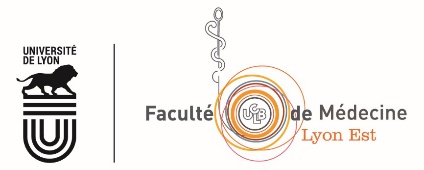 FICHE D’ENGAGEMENT 2020/2021L’étudiant.e :       NOM : ________________________________________                               Prénom : ______________________________________                              Université d’origine : _____________________________                PAYS : _________________________________________CERTIFIE AVOIR PRIS CONNAISSANCE DES INFORMATIONS CI-DESSOUS :Les dates des périodes de stage proposées ne peuvent pas être modifiéesLa durée des stages est de 6 semaines et cela n’est en aucun cas modifiableUn niveau B2 en langue française est exigé pour venir suivre et des stages au sein de notre faculté. Une attestation de niveau de langues peut vous être demandée avec votre dossier de candidature.En raison d’un nombre de places limitées dans certains services hospitaliers (gynécologie notamment) nous ne pourrons pas forcément satisfaire les 1er choix de stage des étudiants. Il vous est donc demandé de bien réfléchir aux stages que vous souhaitez effectuer, dès le dépôt de votre dossier auprès de notre faculté.  En effet, une fois que l’étudiant aura reçu son affectation en stage hospitalier, elle sera définitive et ne pourra pas être modifiée.Il est demandé aux étudiants d’arriver à Lyon quelques jours avant le début des stages, et de venir s’inscrire à la faculté de médecine en prenant rendez-vous avec le bureau de la mobilité internationale par mail : beatrice.jolly@univ-lyon1.frSignature de l’ étudiant.e : ___________________________                       Date : __________________NOM : ______________________________Prénom : ____________________________Mail : _______________________________Université d’origine : ______________________________________________________Ville : _______________________________PAYS : ______________________________Périodes choisies : Automne 1 Automne 2 Hiver 1 Hiver 2Périodes choisies : Printemps 1 Printemps 2 Eté 1 Eté 2STAGES :STAGES :Consultez la liste des stages offerts et notez vos choix de stage :________________________________________________________________________________________________________________________________________Consultez la liste des stages offerts et notez vos choix de stage :________________________________________________________________________________________________________________________________________